¿ Sabes cuál es la silla apropiada para tu hijo ?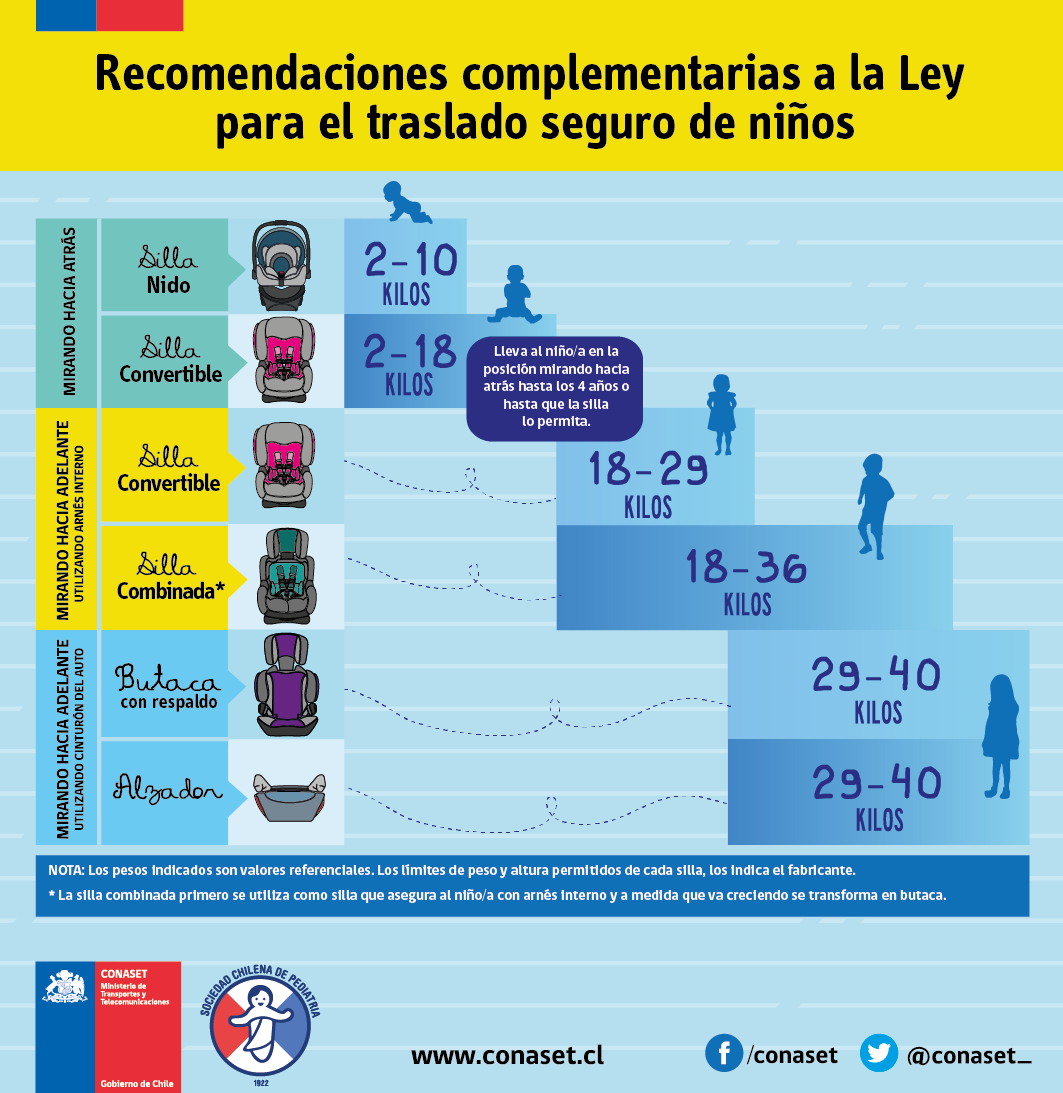 